Государственное автономное учреждение дополнительного профессионального образования Ярославской области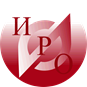 «Институт развития образования»Муниципальное учреждение «Центр обеспечения  функционирования  образовательных организаций Некоузского МР»Муниципальное общеобразовательное учреждение Некоузская средняя общеобразовательная школаПрограмма педагогического субботника «Профессиональное развитие педагога в условиях инновационной деятельности»
Дата проведения: 17 октября  2017 года
Время проведения:.10.00-15.00
Место проведения: МОУ Некоузская  СОШ  Некоузского  МР.Программа работы мастер-классов№ВремяТемаФИОМесто проведения9.30Регистрация участников семинараРегистрация участников семинара9.30Экскурсия по школеЭкскурсия по школе9.30Кофе-встречаКофе-встреча10.30Открытие семинараАктовый зал11.00Мастер-классы. Работа секцийкабинеты № 12.00ОбедОбед12.30Мастер-классы. Работа секцийкабинеты №13.30Выступление экспертовАктовый залВремяКабинетТема ФИО выступающего1. Секция.   «Я личность» . Модератор Муравьева Ирина Геннадьевна1. Секция.   «Я личность» . Модератор Муравьева Ирина Геннадьевна1. Секция.   «Я личность» . Модератор Муравьева Ирина Геннадьевна1. Секция.   «Я личность» . Модератор Муравьева Ирина Геннадьевна11.00Ценностный аспект древнерусского законодательства (на примере текста «Русской правды»)Медведева Юлия Вячеславовна, учитель истории МОУ Некоузской СОШ, 1-я кв. категория11.20Маленькие тонкости для больших успехов (здоровьесберегающие технологии в урочной и внеурочной деятельности)Муравьева Ирина Геннадьевна, зам.директора по УВР МОУ Некоузской СОШ11.40Путь к профессии: мониторинг мотивации (презентация элективного курса)Николаева Елена Анатольевна, педагого-психолог МОУ Некоузской СОШ, 1-я кв. категория ;Кудряшова Мария, ученица 10 класса.2. Секция. «Я естествоиспытатель». Модератор Алхутова Наталия Геннадьевна2. Секция. «Я естествоиспытатель». Модератор Алхутова Наталия Геннадьевна2. Секция. «Я естествоиспытатель». Модератор Алхутова Наталия Геннадьевна2. Секция. «Я естествоиспытатель». Модератор Алхутова Наталия Геннадьевна11.00Что в пустой бутылке? (внеурочная деятельность)Баранова Любовь Сергеевна, учитель немецкого языка МОУ Некоузской СОШ, 1-я кв. категория11.20Физика в опытах: экспериментируем и  изобретаем.Болотова Ирина Николаевна, учитель физики МОУ Некоузской СОШ, выс. кв. категория11.40Химия и жизньЯковлева Елена Владимировна, учитель химии МОУ Некоузской СОШ, 1-я кв. категория3. Секция.  «Я творец». Модератор Курочкина Ирина Владимировна3. Секция.  «Я творец». Модератор Курочкина Ирина Владимировна3. Секция.  «Я творец». Модератор Курочкина Ирина Владимировна3. Секция.  «Я творец». Модератор Курочкина Ирина Владимировна11.00«Нам бы про душу не забыть…»Аникеева Ирина Алексеевна, учитель русского языка и литературы МОУ Некоузской СОШ, Заслуженный учитель,  победитель ПНПО, выс. кв. категория 11.20Лаборатория стиха (Презентация сборника стихов).Баскакова Татьяна Дмитриевна, учитель русского языка и литературы МОУ Некоузской СОШ, 1-я кв. категория11.40Экскурсия в виртуальный музейТарасова  Татьяна Борисовна, учитель истории и обществознания МОУ Некоузской СОШ,  высшая кв.категория4.Секция. «Ступени роста» Аскерова Аида Усмановна4.Секция. «Ступени роста» Аскерова Аида Усмановна4.Секция. «Ступени роста» Аскерова Аида Усмановна4.Секция. «Ступени роста» Аскерова Аида Усмановна11.00Педагогический клуб «ТОК» – территория профессионального и личностного развития педагогаСмирнова Екатерина Михайловна, председатель клуба, ст.воспитатель МДОУ Борковского ДС.11.05История района в необычных источникахЛюбимова Екатерина Александровна, учитель истории и обществознания МОУ Шестихинской СОШ11.30Everybody, stand up!Власова Наталья Сергеевна, учитель английского языка МОУ Борковской СОШ11.45Электрический квестБогданова Елена Викторовна, учитель физики МОУ Волжской СОШ, 1-я кв. категория 5.  Секция.  Региональная часть. Учителя5.  Секция.  Региональная часть. Учителя5.  Секция.  Региональная часть. Учителя5.  Секция.  Региональная часть. Учителя12.30актовый залВ ногу со временемЕмельянова Елизавета Сергеевна, учитель физикиМОУ «Средняя школа №4» г. Переславля-Залесского, победитель областного этапа Всероссийского конкурса «Учитель года России» в 2017 году.12.50актовый залАктуальные способы представления результатов проектной деятельностиШелия Анна Валерьевна, учитель истории и обществознания школы № 37 с углублённым изучением английского языка г. Ярославля, победитель областного этапа и лауреат Всероссийского конкурса «Учитель года России» в 2015 году.13.10актовый залЛитературное творчество. Рождение рассказаБутусов Алексей Владимирович, учитель русского языка и литературы МОУ «Красноткацкая средняя школа» Ярославского МР, победитель областного этапа Всероссийского конкурса «Учитель года России» в 2016 году.6. Секция. Региональная часть. Воспитатели6. Секция. Региональная часть. Воспитатели6. Секция. Региональная часть. Воспитатели6. Секция. Региональная часть. Воспитатели12.30кабинет № 2Магнитные истории: развитие связной речи детей старшего дошкольного возраста с общим недоразвитием речиКолотилова Наталья Александровна, учитель – логопед МДОУ "Детский сад № 144" г. Ярославля, лауреат регионального этапа Всероссийского конкурса «Воспитатель года России» в 2017году.12.50кабинет № 2Обучение с увлечением посредством игр головоломокБондарева Елена Александровна, учитель – логопед МДОУ Некоузского детского сада №3 Некоузского муниципального района, лауреат регионального этапа Всероссийского конкурса «Воспитатель года России» в 2017году.13.10кабинет № 2Использование технологии фасилитации в преодолении негативнойй позиции родителей в отношении собственных детейВоробьева Елена Михайловна, воспитатель МДОУ «Детский сад «Рябинка» г. Переславля-Залесского, победитель регионального этапа Всероссийского конкурса «Воспитатель года России» в 2017году.